Муниципальное казённое дошкольное образовательное учреждениеДетский сад №4 с. Грачёвка Грачёвского муниципального района                                     Ставропольского края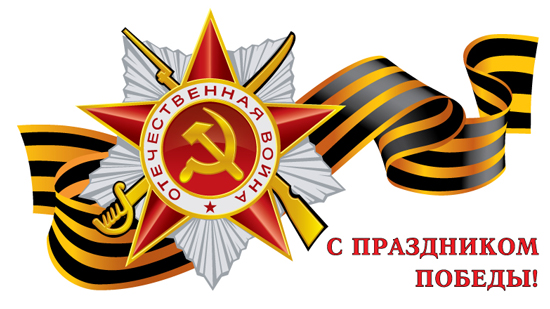 	Старшая группа Воспитатель первой квалификационной категорииБобырь Елена  Ивановна2015 год.Помните! Через века, через года –Помните! О тех, кто уже не придёт никогда,-Помните!                 Р. РождественскийТема проекта: «Славный праздник - День Победы».Вид проекта: исследовательский, личностно-ориентированный.Участники проекта:дети старшей группы;воспитатели;родители воспитанников;библиотека детская.Срок реализации проекта: март-апрель – май 2015 года.Проект рассчитан на три месяца (март-апрель-май 2015 г.). В ходе проекта дошкольники пополнят свои представления о Великой Отечественной войне, о том, как  воины защищали нашу Родину в годы Великой Отечественной войны и как, об этом помнят ныне живущие люди, используя для этого различные формы и методы работы, а именно: беседы, рассматривание иллюстраций, картин, фотографий, экскурсии, целевые прогулки, чтение художественной литературы, непосредственно образовательную деятельность.Патриотизм — сложное и высокое человеческое чувство, оно так многогранно по своему содержанию, что неопределимо несколькими словами. Это и любовь к родным и близким людям, и к своей Родине, и гордость за свой народ. Поэтому патриотическое воспитание неотъемлемо связано с ознакомлением окружающего нас мира.Исторически сложилось так, что любовь к Родине, патриотизм во все времена в Российском государстве были чертой национального характера. Но в силу последних перемен все более заметной стала утрата нашим обществом традиционного российского патриотического сознания.Поэтому необходимо ещё до школы сформировать у детей первоначальные достоверные представления об истории нашей Родины, интерес к её изучению в будущем.В связи с этим очевидна неотложность решения острейших проблем воспитания патриотизма в работе с детьми дошкольного возраста.Один из наиболее эффективных методов патриотического воспитания является проектная деятельность, которая позволяет создать естественную ситуацию общения и практического взаимодействия детей и взрослых. Реализация проекта «Славный праздник – День Победы» позволила задействовать различные виды детской деятельности. Проект подразумевал единение детей и взрослых, поэтому полноправными участниками стали и родители.Продолжать формировать патриотические чувства  у старших дошкольников, чувство гордости за подвиг нашего народа в Великой Отечественной войне.- Познакомить дошкольников с историческими фактами военных лет,  дать представление о значении победы нашего народа в Великой Отечественной войне;- Формировать  у детей интерес к истории своей семьи в военные годы.- Познакомить с произведениями художественной литературы, искусства и музыки военных лет;- Обогащать и пополнять словарный запас детей, формировать гражданскую позицию, чувство любви к Родине;- Воспитывать трепетное отношение к празднику Победы, уважение к заслугам и подвигам воинов Великой Отечественной войны.Подготовительный  сбор информации, создание стенда «Спасибо деду за Победу!»работа с методической литературой, составление плана работы над проектом.Практический – реализация проекта.Итоговый – подведение результатов: оформление выставки, фотогазеты, музыкально – литературная композиция.Создание  книги памяти  Продукты проектной деятельности:Стенд  «Спасибо деду за Победу!»Рисунки на тему «Война глазами детей»; «День Победы».Выставка  поделок, коллажей совместно с родителями «9 мая - День Победы».Участие в конкурсах и выставках ко Дню Победы.Подборка художественно-публицистической литературы по теме.Музыкально-литературная композиция «Славный День Победы».Реализация проектаПосещение ветерана на дому, прадедушки Даниила Долженко.Экскурсия к памятнику воина.Посещение библиотеки.игровая, коммуникативная, познавательно-исследовательская, продуктивная, музыкально-художественная деятельность, двигательная,  чтение художественной литературы; познание, коммуникация, социализация, физическая культура, художественное творчество, чтение художественной литературы.Февраль. 1. Создать для родителей уголок  «С Днём Победы!» Информация для родителей «Наше село и Ставрополь в годы войны». 2.Музыкальная гостиная: грамзаписи военных песен: «Катюша», «Вставай, страна огромная», «Синий платочек».3.Викторина «Боец – всегда молодец»4.Праздничный вечер посвящённый Дню Защитника Отечества.Спортивный праздник «Смелый, сильный вырастай»5.Беседа «Что должен знать будущий солдат»6.Презентация  для детей «Образ воина-защитника в произведениях русской живописи».Март.2.Конкурс детского рисунка «На альбомном листе я рисую Победу».3.НОД «Подвиги детей в годы Великой Отечественной войны.» 4.Чтение стихотворения Твардовского «О мальчике –герое» 5.НОД «Всё для фронта, всё для победы» Информация для родителей  «Что мы знаем о георгиевской ленточке».6.Выставка по репродукциям художников о войне.7.Принять активное участие в создании стенда  «Спасибо деду за Победу!»Апрель.1.Вечер памяти «Памяти павшим будьте достойны».2.Беседа с детьми «Славный День Победы»3.Творческий вечер стихов на военную тематику Е.Благинина «Шинель», Смирнов «Кто был на войне», Пономарёв, Пляцковский. 4.Привлечь родителей к созданию книги памяти  «Мы помним, мы гордимся!»5. Реализация проекта «Поклонимся тем годам, нашим доблестным дедам»…….6.Советы родителям «Пусть поколения знают».7.Рассматривание книг и иллюстраций о Дне Победы . 8.Экскурсия в детскую библиотеку.9. Информация для родителей «Живая память о былом».Май.1.Акция  «В гости к ветерану»  прадеду Даниила Долженко  Верещагину И.Г.2.Экскурсия к памятнику «Неизвестному солдату».  Возложение цветов.3.Создание  «Книги памяти». 4.«Медали и ордена Великой Отечественной войны» прадедов Полины Солгаловой.5.НОД «Великий светлый День Победы» 6.Утренник посвящённый Дню Победы.формирование интереса к истории своей страны, к Великой Отечественной войне;осознанное проявление уважения к заслугам и подвигам воинов Великой Отечественной войны;    осознание родителями важности патриотического      воспитания       дошкольников.      Александрова Е.Ю., Гордеева Е.П. и др. «Система патриотического воспитания в ДОУ» - Волгоград, «Учитель», 2007 г.;Казаков А.П., Шорыгина Т.А. «Детям о великой победе!» - Москва, «Гном и Д», 2005 г.Кондрыкинская Л.А. «С чего начинается Родина?» - Москва, ТЦ «Сфера», 2004 г.Подрезова Т.И. «Планирование и конспекты занятий по развитию речи детей в ДОУ. Патриотическое воспитание» - Москва, «Айрис-пресс», 2007 г.Дошкольное воспитание № 4/11 г.Использование коммуникационных технологий :презентации по теме, фильмы   «Дети войны», мультфильм  «Воспоминание».